附件2天津经济技术开发区城市道路桥梁突发事件应急预案2023年12月目  录1总则	- 40 -1.1编制目的	- 40 -1.2编制依据	- 40 -1.3适用范围	- 40 -1.4工作原则	- 40 -1.5预案体系	- 41 -1.6事件分级	- 41 -2组织指挥体系	- 43 -2.1领导机构	- 43 -2.2办事机构	- 44 -2.3成员单位及职责	- 45 -2.4现场指挥部	- 48 -2.5现场指挥指挥工作组划分及成员单位	- 49 -2.6专家咨询组	- 52 -3预防预警	- 53 -3.1风险防控	- 53 -3.2监测	- 53 -3.3预警	- 54 -3.4预警级别	- 54 -3.5预警内容	- 55 -3.6预警准备	- 55 -3.7预警调整与解除	- 57 -4信息报告和先期处置	- 57 -4.1报告程序	- 57 -4.2报告内容	- 58 -4.3先期处置	- 58 -5应急响应	- 59 -5.1响应分级	- 59 -5.2指挥与协调	- 59 -5.3响应措施	- 60 -5.4应急结束	- 62 -6 后期处置	- 62 -6.1恢复重建	- 63 -6.2调查与评估	- 63 -7应急保障	- 63 -7.1应急队伍保障	- 63 -7.2资金保障	- 63 -7.3物资保障	- 64 -7.4技术保障	- 64 -8宣传教育与演练	- 64 -8.1培训	- 64 -8.2演练	- 64 -9预案管理	- 65 -9.1预案编制	- 65 -9.2预案修订	- 65 -9.3预案实施	- 66 -10附件	- 66 -附件1名词术语说明	- 67 -附件2经开区各园区道路、桥梁应急联系方式	- 68 -附件3经开区道路、桥梁交通监管对象	- 69 -附件4经开区桥梁明细	- 70 -1总则1.1编制目的规范应对城市道路桥梁突发事件，建立健全城市道路桥梁突发事件应急处置体系，全面提升天津经济技术开发区（简称经开区）城市道路桥梁突发事件应急救援能力，最大限度控制、减轻和消除经开区城市道路桥梁突发事件引起的社会危害，及时恢复城市道路桥梁设施正常运行特制定本预案。1.2编制依据依据《中华人民共和国突发事件应对法》《中华人民共和国安全生产法》《城市道路管理条例》《天津经济技术开发区突发事件总体应急预案》《滨海新区城市道路桥梁突发事件应急预案》等法律法规和规范性文件制定。1.3适用范围本预案是经开区处置城市道路桥梁突发事件的专项应急预案，适用于发生在经开区行政区域内须由经开区处置的因自然灾害、事故灾难等原因造成城市道路桥梁设施服务功能丧失或减弱的突发事件。1.4工作原则（1）坚持统一指挥，专业负责。在经开区党委、管委会统一领导下，由经开区城市道路桥梁专项应急指挥部统一领导城市道路桥梁突发事件应急处置工作，各成员单位充分发挥专业优势，按照预案要求和职责分工，积极做好相应工作。建立统一指挥、专业负责、协调联动、反应灵敏的城市道路桥梁应急管理机制。（2）坚持安全至上，抢通为先。把保护人民群众生命财产安全放在首位。最大限度减少城市道路桥梁突发事件造成的人员伤亡和财产损失。立足城市道路桥梁抢险保通，科学、合理、高效组织开展应急抢险，减少交通出行影响。（3）坚持权属管理、属地为主。发生事故的道路养护部门是事故应急救援的第一响应者，根据事件分级开展城市道路桥梁应急处置工作。1.5预案体系本预案是《天津经济技术开发区突发事件总体应急预案》的专项应急预案之一，上一级垂直预案为《滨海新区城市道路桥梁突发事件应急预案》，下一级垂直预案为经开区道路养护单位应急预案。1.6事件分级城市道路桥梁突发事件按照其性质、造成损失、危害程度、可控性和影响范围等因素，由高到低分为特别重大、重大、较大和一般四个等级。（1）符合下列条件之一的为特别重大城市道路桥梁突发事件①城市快速路、城市桥梁因路面塌陷、桥梁倾覆、垮塌、断裂等事故导致设施完全阻断，对事故区域及周边道路交通造成特别严重影响，经抢修24小时内无法恢复通行。②死亡（含失踪）30人以上；或者危及30人以上生命安全，或者伤100人以上；直接经济损失1亿元以上。（2）符合下列条件之一的为重大城市道路桥梁突发事件：①城市快速路道路、桥梁设施因路面塌陷、桥梁倾覆、垮塌、断裂等事故导致部分阻断、主干路完全阻断，对较大区域道路交通造成严重影响，经抢修12小时内无法恢复通行。②死亡（含失踪）10人以上30人以下，或者危及10人以上30人以下生命安全，或者伤50人以上100人以下；直接经济损失5000万元以上1亿元以下。（3）符合下列条件之一的为较大城市道路桥梁突发事件：①城市主干路因路面塌陷等事故导致部分车道阻断，城市次干道完全阻断，对局部区域道路交通造成较大影响，经抢修12小时内无法恢复通行。②死亡（含失踪）3人以上10人以下，或者危及3人以上10人以下生命安全，或者伤10人以上50人以下；直接经济损失1000万元以上5000万元以下。（4）符合下列条件之一的为一般城市道路桥梁突发事件：①城市次干道因路面塌陷、翻浆等事故导致车道半幅阻断，城市支路及背街里巷道路完全阻断，对局部区域道路交通造成明显影响，经抢修12小时内无法恢复通行。②死亡（含失踪）3人以下，或者危及3人以下生命安全，或者伤10人以下；直接经济损失1000万元以下。本预案中所称“以上”含本数，“以下”不含本数。2组织指挥体系2.1领导机构设立经开区城市道路桥梁专项应急指挥部，统一领导指挥经开区城市道路桥梁突发事件的应急处置工作。总指挥由党委、管委会分管道路桥梁的副主任担任，副总指挥由建交局局长、南港规建办主任担任。经开区城市道路桥梁专项应急指挥部主要职责是：（1）贯彻落实经开区党委、管委会关于城市道路桥梁突发事件的决策部署，研究提出应对城市道路桥梁突发事件的指导意见和具体措施。（2）组织开展经开区一般级别城市道路桥梁突发事件应急处置工作，配合天津市、滨海新区城市道桥指挥部开展特别重大、重大、较大级别城市道路桥梁突发事件应急处置工作。（3）组织实施经开区城市道路桥梁突发事件应急处置物资保障工作。（4）组织开展一般等级突发事件调查评估，参与其他等级突发事件调查评估。（5）负责组织实施经开区城市道路桥梁灾后重建，参与市属、滨海新区城市道路桥梁灾后重建。（6）负责经开区城市道路桥梁突发事件应急预案编制。（7）负责经开区应急救援队伍、应急物资建设管理。（8）落实经开区城市道路桥梁应急救援资金保障。（9）组织经开区应急队伍培训，开展应急救援演练。2.2办事机构经开区城市道路桥梁专项应急指挥部办公室设在经开区建交局、南港规建办。办公室主任由建交局局长、南港规建办主任兼任。经开区城市道路桥梁专项应急指挥部办公室的职责是：（1）负责经开区城市道桥指挥部日常工作，开展经开区城市道路桥梁突发事件应急预案编修，完善相关应急预案支撑文件。（2）组织落实经开区城市道桥指挥部各项工作部署，检查各项工作部署的落实情况。（3）协调、指导经开区城市道路桥梁突发事件的抢险工作。（4）组织召开城市道路桥梁应急工作联席会和联络员会议。（5）协调天津市、滨海新区城市道桥突发事件指挥部办公室邀请相关专家组成城市道路桥梁应急专家队伍。（6）对经开区道路桥梁突发事件进行风险评估并向经开区城市道经开区城市道路桥梁专项应急指挥部提出对策建议。（7）组织相关单位对经开区城市道路桥梁设施进行修复。（8）承办经开经开区城市道路桥梁专项应急指挥部交办的其他工作。2.3成员单位及职责2.3.1成员单位党委办、应急局、南港应急办、建交局、南港规建办、市场监管局、生态环境局、财政局、工信局、运管中心、建管中心、泰达街道、北塘街道、企服局、规资局、属地消防部门、属地公安部门、属地交警部门、南港综合办、滨海-中关村科技园办公室、西部片区管理局、北部片区管理局、泰达城市发展集团、泰达产业发展集团、企业（事业）单位应急机构。2.3.2各成员单位职责（1）建交局负责参与本预案的制定，综合协调经开区除南港、中区以外城市道路桥梁事故应急救援工作；救援时组织专家提出处置建议，提供技术资料支持，提出事故现场处置方案，并组织专业技术人员现场指导；向上级部门汇报事故及救援情况；搜集与事故原因及过程有关的信息资料，在职权范围内组织事故的调查、分析、定性、处理工作，配合上级对事故的调查处理。（2）南港规建办负责参与制定本预案，负责牵头中区、南港城市道路桥梁事故应急预案和保障方案。在事故处置中，负责协调供电、供水、燃气、供热、能源市政、绿化等公司，做好公用设施排险和修复工作；建立本部门相关专业安全专家库，在事故救援时组织专家提出处置建议。按有关法律法规负责中区房屋建筑工地和市政工程工地事故处置；与建交局建立应急联系机制，做到信息共享。（3）党委办负责指导有关部门发布城市道路桥梁事故信息，及时引导舆论；加强对网络的监控和管理；负责城市道路桥梁事故的新闻发布和对外宣传报道工作、对接协调公安部门。（4）应急局、南港应急办参与指导一般城市道路桥梁突发事件的应急救援工作；依法组织指导生产安全事故调查处理；配合做好城市道路桥梁突发事件中涉及危险化学品泄漏等现场处置工作。（5）市场监管局负责协调办理应急处置过程中，应急抢险特种设备相关手续。（6）生态环境局负责对突发事件现场周边开展环境应急监测，及时提供监测数据上报专家组，由专家组评估环境危害程度并提出处置建议，指导并监督环境污染事件现场泄漏污染物的处置。（7）财政局负责城市道路桥梁突发事件应急处置工作的资金保障。（8）工信局负责组织泰达电力公司、天津电力公司滨海供电分公司等电网企业及移动、联通、电信、铁塔公司等通讯运营企业做好现场处置的电力、通讯保障工作。（9）运管中心负责突发事件应急处置时组织运输力量，做好人员和物资的运输工作。（10）建管中心组织调动事故发生地附近工地人员、设备、物资的调动。（11）泰达街道、北塘街道组织事故现场救护及伤员转移，指导定点医院储备相应的医疗器材和急救药品；做好临时疏散人群的卫生检疫和疾病控制等工作；参与协调学校、医院、幼儿园等公众聚集场所特种设备事故的应急处置工作；统计伤亡人员相关情况，向城市道路桥梁事故应急指挥部和上级卫生部门报告人员伤亡情况。（12）企服局对接相关部门做好飞地园区内人员医疗救治、心理援助、卫生防疫、社会救助等工作。（13）属地消防部门负责事故现场的抢险救援工作，抢救伤亡人员，配合专业工程技术人员对爆炸等事故的处置工作;对各类火灾事故进行调查处理。（14）属地公安部门负责突发事件现场和受灾人员集中生活场所治安秩序维护工作。（15）属地交警部门负责突发事故处置现场及周边区域道路的交通管制工作，视情况开设应急救援“绿色通道”，保障救援道路的畅通。（16）其他部门依照应急需要和自身职责，按照经开区应急委的要求，接受统一调遣，参加应急抢险、事故调查、现场恢复和善后等工作。在公用事业领域事故应急管理工作中的有关职责按照《天津经济技术开发区突发事件总体应急预案》执行。（17）各园区管理部门职责接受经开区应急委的统一领导，在城市道路桥梁事故应急指挥部的指导下开展本地区突发事件先期应急处置工作，建立应急值守机制，及时接收、上报城市道路桥梁突发事故信息。现场指挥部成立前，负责组织协调属地公安、消防、交管、医疗、城市道路桥梁等部门开展先期应急处置。（18）企业单位应急机构经开区相关城市道路桥梁企业位要落实应急管理工作责任人，负责本单位突发事件的监测、预警和处置，制定本单位突发事件应急预案，组建应急救援队伍、落实应急物资器材、组织应急训练演练。发生突发事件时负责第一时间报告突发事件信息，开展先期处置工作。2.4现场指挥部突发事件发生后，依据应急响应级别和毁损城市道路桥梁养管权属，由经开区城市道路桥梁专项应急指挥部组建现场指挥部，负责落实经开区城市道路桥梁专项应急指挥部具体要求，指挥调度现场应急救援力量，调配应急物资，协调有关单位开展抢险救援、医疗救护、转移疏散、治安维护等工作。到现场参加应急处置的各方面应急力量应主动向现场指挥部报到、受领任务，接受现场指挥部的指挥调度，及时报告现场情况和处置进展。现场指挥部工作实行现场指挥长负责制。发生一般突发事件，由经开区城市道路桥梁专项应急指挥部总指挥担任现场指挥长；事件超出经开区的处置能力，需上级专项应急指挥机构组织协调的，由上级专项应急指挥机构指定的负责同志任现场指挥长；发生较大及以上突发事件，原则上由经开区城市道路桥梁专项应急指挥部总指挥临时担任现场指挥长负责指挥先期处置工作，上级应急指挥机构相关负责同志到场后接任现场指挥长，负责组织研究并确定现场处置方案，指定工作组负责人员等。现场指挥长发生变动或更替，应做好相关工作的交接。2.5现场指挥指挥工作组划分及成员单位经开区城市道路桥梁专项应急指挥部根据响应级别及工作需要成立下述全部或部分专项工作组，在现场指挥部统一指挥下开展应急处置工作。（1）综合协调组组成单位：由党委办牵头，成员有建交局、南港规建办、应急局、南港应急办，以及根据应急需要增加的其他部门人员组成。负责起草重要报告、综合类文件；城市道路桥梁受灾情况统计；根据经开区城市道路桥梁专项应急指挥部要求，起草向党委、管委会报送的文件；承办经开区城市道路桥梁专项应急指挥部交办的其他工作。（2）抢通重建组组成单位：由建交局、南港规建办牵头，成员单位根据应急需要增加。负责组织城市道路桥梁抢修及保通工作；组织、调集应急队伍、机械、物资参与抢险；拟定抢修救灾资金补助方案；调查掌握城市道路桥梁受灾情况；负责拟定受损道路、桥梁及其他设施灾后恢复重建方案并组织实施；承办经开区城市道路桥梁专项应急指挥部交办的其他工作。（3）运输保障组组成单位：由公安部门牵头，成员有党委办、建交局、南港规建办、运管中心以及根据应急需要增加的其他部门人员组成。负责组织协调应急人员、设备、物资运输保障工作；拟定应急运输征用补偿资金补助方案；承办经开区城市道路桥梁专项应急指挥部交办的其他工作。（4）通信保障组组成单位：由工信局牵头，成员有基础电信运营企业、铁塔公司以及根据应急需要增加的其他部门人员组成。负责组织基础电信运营企业和铁塔公司做好公众移动通信保障工作，指导基础电信运营企业和铁塔公司恢复公共电信基础设施；负责经开区城市道路桥梁专项应急指挥部和各成员单位之间通信保障工作；承经开区城市道路桥梁专项应急指挥部交办的其他工作。（5）新闻舆情组组成单位：由党委办牵头，成员有应急局、南港应急办、建交局、南港规建办等。负责进行新闻采访报道，及时掌握应急处置工作进展；按照经开区城市道路桥梁专项应急指挥部要求，筹备召开新闻发布会，通报突发事件影响及应急处置工作进展情况；负责组织宣传报道应急处置工作中涌现出的先进事迹与典型；监督管理舆情，及时消除不实报道带来的负面影响；承办经开区城市道路桥梁专项应急指挥部交办的其他工作。（6）后勤保障组组成单位：由建交局、南港规建办牵头，成员有政府各相关部门人员组成。负责应急状态期间后勤服务、物资保障工作；承办经开区城市道路桥梁专项应急指挥部交办的其他工作。（7）总结评估组组成单位：建交局、南港规建办牵头，成员有应急局、南港应急办、经开区总工会、公安、消防等。负责组织灾后调研工作；编写应急处置工作大事记；对突发事件情况、应急处置措施、取得的主要成绩、存在的主要问题等进行总结和评估，提出下一步工作建议，并向经开区城市道路桥梁专项应急指挥部提交总结评估报告；承办经开区城市道路桥梁专项应急指挥部交办的其他工作。2.6专家咨询组经开区城市道路桥梁专项应急指挥部办公室负责协调滨海新区城市道桥指挥部办公室邀请相关专家组成经开区城市道路桥梁突发事件应急救援专家咨询组。专家咨询组具体职责如下：（1）负责对经开区城市道桥突发事件以及应急行动方案提供专业咨询和建议；（2）负责对应急响应终止和后期分析评估提出咨询意见；（3）承办经开区城市道路桥梁专项应急指挥部委托的其他事项。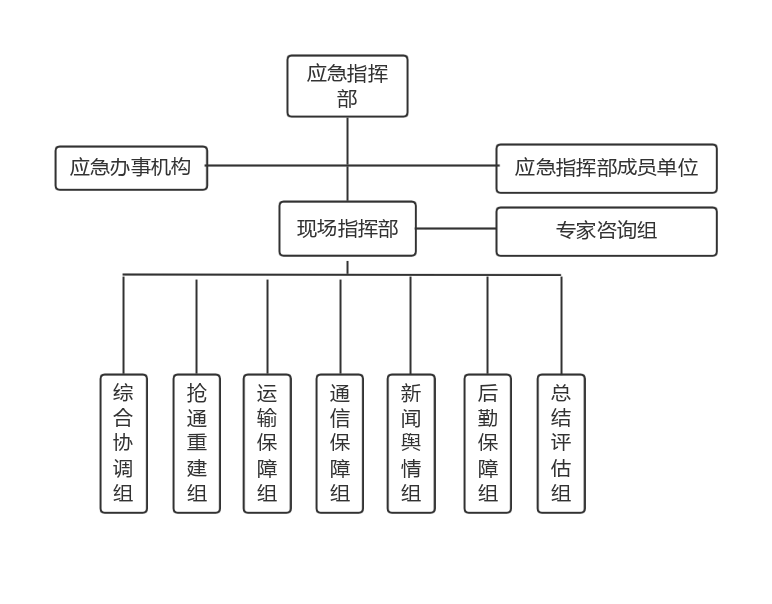 3预防预警3.1风险防控经开区应急委建立城市道路桥梁突发事件风险调查和评估制度。定期组织开展经开区城市道路桥梁检查检测及时掌握道路桥梁设施技术运行状况，分析设施运行风险，制定相应措施。建交局、南港规建办监督道路桥梁设施养护维修，及时采取大中修、小修、预防性养护等一系列手段消除设施病害，延长设施使用周期，提高城市道路桥梁抵御突发事件能力。建交局、南港规建办按照隐患就是事故，事故就要处理原则，定期开展城市道路桥梁安全隐患专项排查整治行动，积极落实安全隐患整改工作，对于一般隐患立即进行整改，重大隐患立即配合交管、水务、交通等部门对城市道路桥梁设施进行封闭、限行，并采取有效临时性保护措施，建立隐患清单，确定整改期限，落实整改责任人，及时消除安全隐患。3.2监测（1）加强外部信息监测。建交局、南港规建办及时与应急局、规资局、生态环境局、气象预警中心等部门建立沟通联系机制，及时收集可能造成城市道路桥梁突发事件的预警信息。（2）加强重大隐患监测。建交局、南港规建办按照工作职责，明确专职或兼职工作人员，对排查发现存在重大隐患的城市道路桥梁设施进行监测和定期巡检，重点对风险源扩展情况，防范措施实施情况，已整改措施有效情况等进行监测和检查。3.3预警经开区城市道路桥梁专项应急指挥部办公室及时收集、整理各有关单位报送的外部预警信息和行业预警信息，对各种灾害、事故可能对城市道路桥梁设施造成影响程度进行综合研判，依据城市道路桥梁突发事件预警分级标准及时确定预警等级报经开区城市道路桥梁专项应急指挥部，由经开区城市道路桥梁专项应急指挥部统筹运用各类信息传播渠道，及时发布预警信息。外部预警信息：滨海新区经开区城市道路桥梁专项应急指挥部办公室，气象预警中心、应急局等部门发布的气象、地震、地质、洪涝等灾害预警。行业预警信息：城市道路桥梁所属的养护单位提供的设施垮塌、损坏、中断等信息。特殊时期实行24小时值班制度，确保信息畅通，一旦发生重（特）大灾情和事故，要及时上报，不得谎报、瞒报和漏报。对于涉密的重要信息，负责收集数据的部门应遵守相关的管理规定，做好信息的保密工作。3.4预警级别根据城市道路桥梁运行的检测和监测结果，按照突发事件紧急程度、发展态势和可能造成的危害，由低到高依次采用蓝色、黄色、橙色和红色标示，红色为最高级。红色预警：预计将要发生特别重大城市道路桥梁突发事件。橙色预警：预计将要发生重大以上城市道路桥梁突发事件。黄色预警：预计将要发生较大以上城市道路桥梁突发事件。蓝色预警：预计将要发生一般以上道路、桥梁突发事件。3.5预警内容包括影响范围、持续时间、可能引发的事件类型、建议采取的防范措施以及其他需要发布的信息等。3.6预警准备（1）发布黄色、蓝色预警后，采取以下相应措施：①发布黄色预警时，经开区城市道路桥梁专项应急指挥部到位，各相关单位负责同志到岗，现场指挥指挥工作组到位集结待命，道路桥梁专项应急指挥部办公室主任到岗，随时关注预警发展情况；发布蓝色预警时，经开区城市道路桥梁专项应急指挥部副总指挥到位，各相关单位负责同志到岗，现场指挥指挥工作组到位集结待命。②经开区城市道路桥梁专项应急指挥部组织各相关部门召开专题会议，部署防御响应工作。③建交局、南港规建办牵头对涉灾城市道路桥梁进行安全检查和隐患排查，及时评估设施风险状况。④各相关部门进入应急准备状态，24 小时专人值班值守，保证通信畅通，收集、研判各行业发布的预警信息，做好本部门应急防御准备工作。⑤经开区城市道路桥梁专项应急指挥部调集应急救援物资、装备、工具，做好应急准备。⑥向社会公众发布防灾避险提示性、建议性信息。⑦根据情况，配合交管、交通运输等部门对涉灾城市道路进行全部或部分断交、封闭，做好交通疏导。⑧其他保障城市道路桥梁设施安全的措施。（2）发布红色、橙色预警后，采取以下相应措施：①发布红色预警时，经开区应急委总指挥到位，各成员单位相关负责同志到位；发布橙色预警时，道路桥梁专项应急指挥部总指挥到位、成员单位相关负责同志到位。②经开区城市道路桥梁专项应急指挥部分别组织各成员单位召开专题会议，根据市道桥指挥部要求部署防御响应工作。③经开区城市道路桥梁专项应急指挥部及各成员单位进入应急准备状态，24小时专人值班值守，保证通信畅通，收集、研判各行业发布的预警信息，做好本行业本部门应急防御准备工作。 ④经开区城市道路桥梁专项应急指挥部调集应急救援物资、装备、工具，做好应急准备。⑤向社会公众发布防灾避险提示性、建议性信息。⑥根据情况，配合交管、交通运输等部门对涉灾城市道路桥梁进行全部或部分断交、封闭，做好交通疏导。 ⑦转移、疏散或撤离预警地区易受城市道路桥梁突发事件受伤害的人员。 ⑧其他保障城市道路桥梁设施安全的措施。3.7预警调整与解除经开区城市道路桥梁专项应急指挥部办公室密切关注可预警突发事件对城市道路桥梁设施影响情况，组织专家进行会商，按照分级标准适时调整预警级别并及时发布。当确定突发事件不可能发生或不会造成城市道路桥梁损坏时，立即宣布解除预警，终止预警期，解除已经采取的应对措施。4.信息报告和先期处置4.1报告程序（1）突发事件发生后，事发路段设施养护管理单位立即向党委、管委会报告突发事件信息。情况紧急时，可直接向经开区城市道路桥梁专项应急指挥部办公室报告，并向管委会报告。（2）接到报告后，经开区城市道路桥梁专项应急指挥部办公室立即向经开区城市道路桥梁专项应急指挥部报告和经开区应急指挥中心25201119、南港应急指挥中心63300119首报信息，并随时续报突发事件发展情况。（3）续报要根据突发事件进展，及时报告处置情况、发展趋势、衍生事态等信息。对于要求核报的信息，要迅速核实，及时续报反馈。电话反馈时间不得超过15分钟，要求报送书面信息的，反馈时间不得超过30分钟。（4）结报要在突发事件应急响应结束后15分钟内电话报告，需要书面报送的，要在30分钟内完成。对于领导指示、批示及关切事项，要跟踪落实并及时反馈情况，原则上不得超过24小时，领导有明确时限要求的按要求落实。（5）党委、管委会按照接报即报、随时续报的原则，在接报后20分钟内电话报告、40分钟内书面向滨海新区区委、区政府、区城市道桥指挥部报告突发事件基本情况。（6）经研判，园区内发生突发事件有可能对属地区、街镇造成影响的，现场指挥部应第一时间将有关情况向经开区应急指挥中心报告，由应急指挥中心负责报请经开区应急委启动区域应急联动机制。4.2报告内容信息报告的主要内容包括：（1）事故单位概况；（2）事故发生的时间、地点以及事故现场情况；（3）事故的简要经过；（4）事故已经造成或者可能造成的伤亡人数（包括下落不明的人数）和初步估计的直接经济损失；（5）已经采取的措施；（6）其他应当报告的情况。4.3先期处置（1）事发路段设施养护管理单位负责事故先期处置 ，首先到达事故现场，按照应急预案，迅速展开应急处置行动。对受损的城市道路桥梁设施实施临时加固防护，配合交管部门对受损设施区域周边进行封闭同时进行交通疏导。（2）事发地园区管理部门、建交局、南港规建办组织协调警务人员、保安员、医务人员、红十字救护员等基层应急救援力量赶赴现场，开展救护伤员、疏散群众、控制现场、抢险救援等应急行动，并及时按要求向党委、管委会报告。（3）党委、管委会接报后，迅速核实突发事件基本情况，对事态发展进行科学研判后，立即启动本级应急预案，开展应急救援行动，组织专业应急队伍和社会应急力量参与抢险救援，并在规定时间内向新区区委、区政府报告。5应急响应5.1响应分级根据城市道路桥梁突发事件的危害程度、影响范围、权属范围和处置能力，经开区城市道路桥梁突发事件应急处置工作实行两级响应：发生特别重大、重大、较大等级城市道路桥梁突发事件启动一级响应，发生一般等级城市道路桥梁突发事件启动二级响应。5.2指挥与协调（1）启动一级响应时：根据天津市、滨海新区城市道桥指挥部办公室工作安排，经开区城市道路桥梁专项应急指挥部相应启动一级响应。（2）启动二级响应时：经开区城市道路桥梁专项应急指挥部启动应急响应，成立现场指挥部，组织各有关单位实施应急救援行动，同时向滨海新区城市道桥指挥部办公室报告相关情况。5.3响应措施当突发事件发生后，现场指挥部根据突发事件发展情况，采取下列一项或多项紧急处置措施。（1）立即组织受害人员的应急营救和救治，根据现场情况，明确疏散的范围、时间与方向路线，疏散、撤离并妥善安置受突发事件影响威胁的人员。视突发事件影响情况，增援调动应急队伍和社会应急力量有序参与应急救援工作。（2）迅速开展危险源的判定和控制工作，标明危险区域，封锁危险场所，建立警戒区域，实行交通管制。警戒区域的边界应设警示标志并实行专人警戒，除消防及应急处置人员外，其他人员禁止进入警戒区。（3）根据突发事件类型和影响，开展技术检验、检测和应急测绘、勘察工作,利用信息技术手段获取现场情况影像，分析研判危险源的影响情况和周围破坏情况,制定抢险救援技术方案,并采取有针对性的安全技术措施,控制、减少或防止可能发生的次生、衍生事件。（4）根据突发事件的危害、天气条件(特别是风向)等因素，设立现场抢险救援的安全工作区域。同时开辟绿色通道，保证抢险救援车辆的优先安排、调度和放行，确保受伤人员、救援物资和人员能够及时、安全送达。（5）调用城市道路桥梁应急队伍组织抢修被损坏的公共设施。短时间难以恢复的，实施临时过渡方案，保障社会生产生活的基本需要。（6）突发事件受灾区域内被围困人员由消防部门负责搜救；警戒区域内无关人员由事发单位配合公安部门实施紧急疏散。（7）禁止或限制使用受突发事件影响的相关设备、设施以及相关场所，中止人员密集活动和可能导致突发事件危害扩大的其他生产经营活动，并针对性地采取其他保护措施。（8）加强公共卫生和环境监测，防止疾病、污染等次生、衍生事件发生。（9）根据突发事件的特点、现场危险因素的种类以及应急人员的职责及现场救援的需求来配备相应的安全防护装备和设施。同时，应做好现场毒物的洗消工作（包括人员、设备、设施和场所等）。（10）针对突发事件对人体、动植物、土壤、水源、空气已经造成和可能造成的危害,迅速采取封闭、隔离、清洗、化学中和等技术措施进行处置,防止次生、衍生事件的发生。（11）对突发事件的基本情况进行初始评估,包括突发事件影像范围、突发事件危害扩展的趋势以及人员伤亡和财产损失情况等。（12）启用应急储备金和储备的应急救援物资，向受灾人员提供食品、饮用水、衣被、燃料等生活必需品和临时住所，做好遇难人员家属安抚工作，妥善处置遇难人员遗体。（13）加强舆情监管，依法打击编造、传播有关突发事件事态发展和应急处置工作的虚假信息的行为。（14）依法惩处破坏应急处置工作等扰乱社会秩序的行为，维护社会治安。（15）出现急剧恶化的特殊险情时,在充分考虑相关专家意见的基础上,应采取紧急处理措施。（16）采取法律、法规等其他必要措施。5.4应急结束城市道路桥梁突发事件处置工作基本完成，经组织相关成员单位现场勘查，专家评估后，确定受损城市道路桥梁设施修复完成或受损部分对周边区域影响得到完全控制后，应急处置工作即告结束。特别重大、重大城市道路桥梁突发事件根据《天津市城市道路桥梁突发事件应急预案》规定宣布应急结束。较大城市道路桥梁突发事件根据《滨海新区城市道路桥梁突发事件应急预案》规定宣布应急结束。应急结束后，及时通知参与应急处置的各部门单位解除应急措施。必要时，通过信息发布平台和新闻媒体等向社会发布应急结束信息。6后期处置6.1恢复重建城市道路桥梁养护部门按照设施权属，制定恢复重建计划尽快组织实施，对受损城市道路桥梁设施进行维修加固。经开区城市道路桥梁专项应急指挥部办公室负责协调各部门处理突发事件善后处置工作，为善后处置工作提供资源保障；及时向经开区城市道路桥梁专项应急指挥部汇报善后处置情况。6.2调查与评估按照城市道路桥梁突发事件处置权限，根据需要针对一般城市道路桥梁突发事件组织各成员单位成立调查小组，对城市道路桥梁突发事件的发生原因、影响范围、受灾程度和损失情况、应对过程、应急救援工作进行全面客观的调查、分析，总结经验教训，较大及以上突发事件的调查评估工作由市政府、滨海新区相关部门组织开展。7应急保障7.1应急队伍保障道路桥梁突发事件中的重要作用按照总体预案的要求，道路养护单位专业应急救援队伍是该领域突发事件应急救援的骨干力量，由经开区城市道路桥梁专项应急指挥部办公室牵头，接受经开区应急委的统一指挥，由现场指挥部集中调用。道路养护单位要建立专职或兼职应急救援队伍，配备必要的装备和器材，并积极参与社会应急救援。7.2资金保障各有关部门应将突发事件准备和救援工作所需经费，按规定流程编报预算，财政局按管委会要求，做好应急资金保障工作。7.3物资保障各所属养护单位配备应急装备和器材，为应对道路、桥梁突发事件提供物资保障。各所属养护单位要建立完善的抢险物资管理制度和定期检查、保养、更新制度。各所属养护单位储备的应急抢险物资应服从经开区应急指挥机构的统一调配。所调用的抢险物资由经开区财政给予补偿。7.4技术保障加强应急专家队伍建设，提高应对城市道路桥梁突发事故的处置能力，为经开区道路、桥梁系统安全、防灾应急系统的建设提供专家意见，在技术、法律等方面给予指导和决策支持。8宣传教育与演练8.1培训定期积极组织开展经开区城市道路桥梁突发事故应急处置的宣传教育，通过新闻媒体开展城市道路桥梁突发事故应急知识宣传，努力提高企事业单位、人民群众对城市道路桥梁突发事故的安全防范意识和自救能力。8.2演练经开区城市道路桥梁专项应急指挥部办公室组织成员单位每年至少组织一次应急演练，重点对船舶碰撞城市桥梁、地震造成城市道路损坏、施工作业不当造成城市道路损坏等突发事件进行抢修保通。演练形式以桌面推演为主，依据应急预案对假定突发事件情景进行应急讨论、决策及现场处置工作。根据突发事件可能发生的类型和严重性及发展程度，要设定不同的演练目标，演练目标以指挥决策和联动处置为重点。演练前要制定周密的演练计划与程序，核实推演中涉及的器材、工具情况。演练评估和总结内容主要包括演练的时间、地点、参加人员情况；演练所用物资、器材情况及演练的效果。对于出现的问题要进行跟踪解决。过程描述、评估结果和问题整改结果，要作为演练记录的一部分进行记录并保存。9预案管理9.1预案编制结合经开区实际情况制定本应急预案，经决策程序后发布实施。各道路养护企业单位应根据本预案，结合本单位实际情况制定处置突发事件应急预案。9.2预案修订应急小组应建立健全应急预案定期评审与更新制度，根据工作需求适时修订集中城市道路桥梁应急预案。有下列情形时，应当及时修订：（1）依据的法律、法规、规章、标准及上级有关预案发生重大变化时；（2）应急指挥成员单位及部门职责发生调整时；（3）应急过程中发现存在问题和出现新情况时。9.3预案实施本预案自发布之日起施行。10附件附件：1．名词术语说明      2．经开区各园区道路、桥梁应急联系方式      3．经开区道路、桥梁交通监管对象      4．经开区桥梁明细天津经济技术开发区城市道路桥梁突发事件应急预案的附件1 名词术语说明    城市道路设施－本预案中城市道路设施是指城市快速路、主干路、次干路、支路等各种城市道路及附属设施。城市桥梁设施是指跨河桥、立体交叉桥、高架桥、人行天桥、地道、隧道等各种桥梁及附属设施。天津经济技术开发区城市道路桥梁突发事件应急预案的附件2 经开区各园区道路、桥梁应急联系方式天津经济技术开发区城市道路桥梁突发事件应急预案的附件3经开区道路、桥梁交通监管对象天津经济技术开发区城市道路桥梁突发事件应急预案的附件4经开区桥梁明细1.东区2.中心商务片区3.滨海-中关村科技园4.西区5.微电子工业区编号区域所属养护单位应急值班电话1东区泰达环投公司、泰达市政公司022-25622522、022-661905582西区泰达环投公司、泰达市政公司022-25622522、022-661905583中心商务片区泰达环投公司022-252083034滨海-中关村泰达环投公司022-252083035逸仙园工业区泰达环投公司022-252083036现代产业区泰达环投公司022-252083037微电子工业区泰达环投公司022-252083038一汽大众基地一汽大众基地公司022-25208171经开区全区道桥设施统计表经开区全区道桥设施统计表经开区全区道桥设施统计表经开区全区道桥设施统计表经开区全区道桥设施统计表经开区全区道桥设施统计表经开区全区道桥设施统计表经开区全区道桥设施统计表经开区全区道桥设施统计表经开区全区道桥设施统计表序号区域规划面积 （平方公里）道路 条数道路长度 （公里）机动车道 （万平米）人行道 （万平米）道路面积 （万平米）桥梁、数量桥梁、面积（万平米）1东区41169217.18417.32124.49541.811220.142中心商务片区245941.79113.3430.38143.7220.813滨海-中关村科技园105570.6489.8429.65119.48100.384西区4883121.97199.9920.7119220.74615.9535微电子工业区2.31313.7939.345.9245.2610.07566逸仙园工业区2.91316.6425.712.0927.8007现代产业区152542.3274.598.5183.1007慧谷52017.8138.289.4747.75008一汽大众基地8.81724.0365.02065.0200合计合计157454566.171063.43231.22191294.647137.3586序号产权（养管）单位桥梁名称桥梁类型跨穿河路名称具体位置荷载等级桥梁长度（m）桥梁面积（m2）有无照明1泰达环投公司兴港桥特大桥吉林路，抗震路，中心北路，福建北路，铁西路 ，京山铁路，建材路，洞庭路津塘公路，新港四号路汽-超20，挂-1204527.79278871.52有2泰达环投公司滨海大桥A线特大桥黄海路，南海路泰达大街汽-超20，挂-1202059.419770.24有2泰达环投公司滨海大桥B线特大桥黄海路，南海路泰达大街汽-超20，挂-1202057.74619754.36有3泰达环投公司第五大街桥特大桥铁西路，京山铁路，铁路专用线，渤海路第五大街城-A892.419043.8有4泰达环投公司京山桥特大桥铁西路，京山铁路，北塘排污河，铁路专用线泰达大街城-A，验算荷载特30063220646.5有5泰达环投公司北海路桥A线大桥泰达大街北海路城-A582.765244.84有5泰达环投公司北海路桥B线大桥泰达大街北海路城-A557.425016.78有6泰达环投公司南海路人行天桥人行天桥南海路 ，第三大街南海路与第三大街交口3.5kN/m2210588有7泰达环投公司泰达大街人行天桥人行天桥泰达大街泰达大街3.0kN/m292.5770有8泰达环投公司北海路人行天桥人行天桥北海路北海路4.1kN/m273650有9泰达环投公司富士康人行天桥人行天桥南海路南海路与海通街交口63.75223.12510泰达环投公司北海路泰达大街与北海路交口北海路城-A423.710474.9有11泰达环投公司镇海桥泰达大街与洞庭路交口洞庭路城-A4701353612泰达环投公司普洛斯铁路第十大街、第十一大街258.86579.5序号产权（养管）单位桥梁名称桥梁类型跨穿河路名称具体位置荷载等级桥梁长度（m）桥梁面积（m2）有无照明1泰达环投公司上海道隧道紫云公园中央大道与新港三号路交口西侧6540有2泰达环投公司碱厂排污河桥跨河桥天碱明渠海河隧道中央大道出入口东侧1618有序号产权（养管）单位桥梁名称桥梁类型跨穿河路名称具体位置荷载等级桥梁长度（m）桥梁面积（m2）有无照明1泰达环投公司1号桥跨河桥北塘水系北塘古镇炮台东广场东北不明28.5299.5无2泰达环投公司2号桥跨河桥北塘水系北塘古镇炮台东广场东侧不明25275无3泰达环投公司3号桥跨河桥北塘水系北塘古镇炮台东广场东侧不明28.5256.5无4泰达环投公司4号桥跨河桥北塘水系北塘古镇西南不明2587.5无5泰达环投公司5号桥跨河桥北塘水系北塘古镇西南公路Ⅱ级28252无6泰达环投公司6号桥跨河桥北塘水系北塘古镇南不明20180无7泰达环投公司7号桥跨河桥北塘水系北塘古镇南公路Ⅱ级28.5427.5无8泰达环投公司8号桥跨河桥北塘水系青海湖北路公路Ⅱ级721440无9泰达环投公司9号桥跨河桥北塘水系豫州道公路Ⅱ级35402.5无10泰达环投公司10号桥跨河桥北塘水系德州道不明2080无序号产权（养管）单位桥梁名称桥梁类型跨穿河路名称具体位置荷载等级桥梁长度（m）桥梁面积（m2）有无照明1泰达环投公司东旭路跨津京塘人行桥人行桥东旭路跨津京唐公路东旭路1941164无2泰达环投公司春华路下穿铁路春华路城-A级2768280无3泰达环投公司中心庄路下穿铁路中心庄路城-A级27310537.8无4泰达环投公司夏青路下穿铁路夏青路城-A级40012280有5泰达环投公司北大街下穿铁路北大街城-A级56028896有6泰达环投公司南大街下穿铁路南大街公路-1级201.987877.337无7泰达环投公司中心庄路～津滨高速公路分离式立交桥立交桥津滨高速中心庄路城-A级61015860有8泰达环投公司中心庄路～京津塘高速公路分离式立交立交桥津滨高速中心庄路城-A级83029800有9泰达环投公司京津塘高速公路出入口桥立交桥京津塘高速新环南街城-A级7009800无10泰达环投公司东旭路跨津京塘公路桥立交桥东旭路跨津京唐公路东旭路城-A级669.9414403.71无11泰达环投公司规划路十二桥跨河桥人工河新民路（北大街以北）城-A级17.3346无12泰达环投公司规划路十三 1号桥跨河桥人工河新安路（北大街以北）城-A级13390无13泰达环投公司规划路四红排河桥跨河桥红排河新业九街（春华路以东）城-A级13390无14泰达环投公司规划路八红排河桥跨河桥红排河新业二街（春华路以东）城-A级13390无15泰达环投公司规划路六红排河桥跨河桥红排河新业七街（春华路以东）城-A级13390无16泰达环投公司规划路十五   1号桥跨河桥人工河新昌路（北大街以北）城-A级13260无17泰达环投公司规划路十五红排河桥跨河桥红排河新圣路（北大街以南）城-A级13260无18泰达环投公司新业十街桥跨河桥红排河新业十街（春华路以东）城-A级20270无19泰达环投公司西环线桥跨河桥人工河新环西路（北大街以南）城-B级13156无20泰达环投公司东环线桥跨河桥红排河新环南街（春华路以东）城-B级13156无21泰达环投公司规划路五桥跨河桥红排河新业八街（春华路以东）城-B级13260无22泰达环投公司规划路七桥跨河桥红排河新业六街（春华路以东）城-B级13260无23泰达环投公司中南外环B段桥跨河桥人工河环泰东路（南大街以南）城-B级22278.3无24泰达环投公司中心庄路2号桥跨河桥人工河中心庄路（南大街以南）城-A级251050无25泰达环投公司中心庄路1号桥跨河桥人工河中心庄路（杨北公路以南）城-A级40.61360.1无26泰达环投公司北大街1号桥跨河桥红排河北大街（春华路以东）城-A级17.6536.8无27泰达环投公司北大街2号桥跨河桥人工河北大街（中心庄路以东）城-A级301116无28泰达环投公司中心庄东路1号桥跨河桥人工河春华路（杨北公路以南）城-A级36990无29泰达环投公司中心庄东路2号桥跨河桥人工河春华路（北大街以北）城-A级17.6492.8无30泰达环投公司南大街K1+387小桥跨河桥人工河南大街（中心庄路以西）城-A级36664.3无31泰达环投公司南大街K1+514.9小桥跨河桥人工河南大街（中心庄路以东）城-A级25687.5无32泰达环投公司规划路二桥跨河桥红排河新环北街（春华路以东）城-A级13.8124.2无33泰达环投公司中南环线B段桥跨河桥人工河泰民路（南大街以南）城-B级25.74411.84无34泰达环投公司北大街3号桥跨河桥人工河北大街（中心庄路以西）城-A级261092无35泰达环投公司中心庄路3号桥跨河桥人工河航天液压用地出口公路I级22451无36泰达环投公司夏青路1号桥跨河桥人工河夏青路（杨北公路以南）城-A级25775无37泰达环投公司夏青路2号桥跨河桥人工河夏青路（南大街以南）城-A级221001无38泰达环投公司泰嘉路桥跨河桥人工河泰嘉路（南大街以南）城-A级22671无39泰达环投公司环泰西路桥跨河桥人工河环泰西路（南大街以北）城-B级22297无40泰达环投公司中南二街桥跨河桥人工河中南二街（秋实路以东）城-A级22671无41泰达环投公司新业二街桥跨河桥人工河新业二街（新环东路以东）城-A级22242无42泰达环投公司南大街桥K2+829.5桥跨河桥人工河南大街（秋实路以东）城-A级221282.6无43泰达环投公司北大街4号桥跨河桥人工河北大街（冬旭路以东）城-A级22924无44泰达环投公司规划路四（桥）跨河桥人工河规划路四公路-1级24297无45泰达环投公司中南四街桥梁跨河桥人工河中南四街（夏青路~泰民路）公路-1级29597.4无46泰达环投公司火箭桥跨河桥人工河大火箭北门出口公路-1级43.661091.5无序号产权（养管）单位桥梁名称桥梁类型跨穿河路名称具体位置荷载等级桥梁长度（m）桥梁面积（m2）有无照明1泰达环投公司无跨河桥中引河毕生道与微七路交口城A(单轴10吨)36756无